               ПРИЛОЖЕНИЕ 1УТВЕРЖДЕНАпостановлением администрацииКопейского городского округаот 31.01.2022 № 255-пСХЕМА ГРАНИЦОбъект: Публичный сервитут объекта системы газоснабжения местного значения с кадастровым номером 74:30:0000000:13956Местоположение: Челябинская область, г. Копейск Площадь земельного участка: 12624 кв. м Категория земельного участка: земли населенных пунктовВид разрешенного использования: Публичный сервитут в целях эксплуатации объекта капитального строительства с кадастровым номером 74:30:0000000:13956, являющимся линейным объектом системы газоснабжения местного значения, необходимым для организации газоснабжения населения, подключения (технологического присоединения) к сетям инженерно-технического обеспечения сроком на 49 лет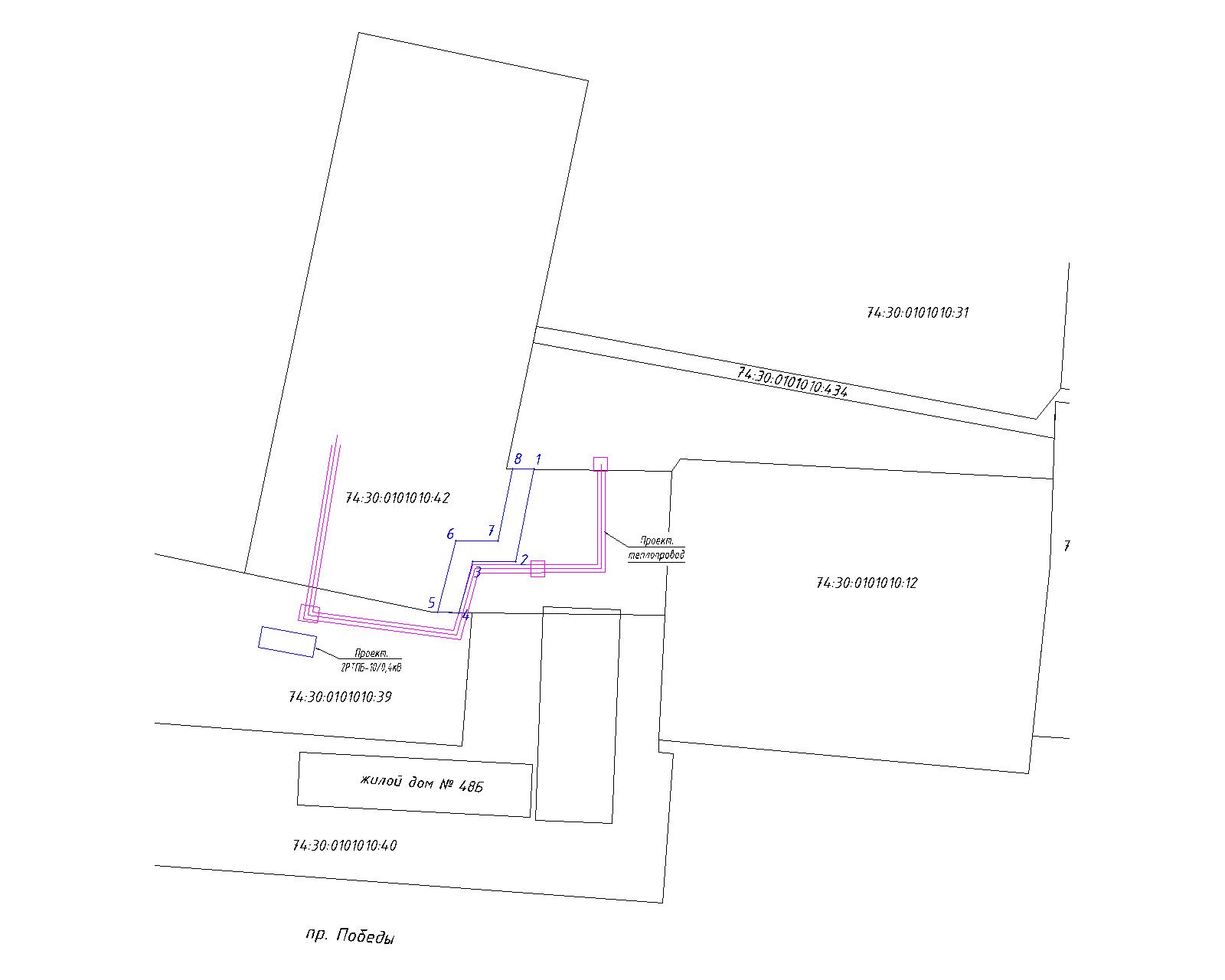 Начальник управления по имуществу и земельным отношениямадминистрации Копейского городского округа 					Ж.А. БурковаПлощадь земельного участка: 12624 кв.м.Площадь земельного участка: 12624 кв.м.Площадь земельного участка: 12624 кв.м.Площадь земельного участка: 12624 кв.м.Площадь земельного участка: 12624 кв.м.Обозначение характерных точек границОбозначение характерных точек границКоординаты, мКоординаты, мКоординаты, мОбозначение характерных точек границОбозначение характерных точек границXXY(1)(1)(1)(1)(1)11580669.04580669.042331438.5222580683.91580683.912331519.6333580679.97580679.972331520.3644580665.89580665.892331443.5155580534.58580534.582331478.8766580466.63580466.632331494.0377580085.22580085.222331579.1488579933.26579933.262331613.3299579232.53579232.532331763.151010579039.13579039.132331803.801111578449.94578449.942331932.091212578225.88578225.882331980.881313578021.22578021.222332023.721414577928.65577928.652332043.101515577922.56577922.562332044.371616577917.47577917.472332041.361717577923.26577923.262332040.141818578020.91578020.912332019.701919578225.04578225.042331976.972020578454.00578454.002331927.122121579038.29579038.292331799.892222579231.70579231.702331759.242323579932.40579932.402331609.412424580084.34580084.342331575.232525580533.62580533.622331474.9911580669.04580669.042331438.52(2)(2)(2)(2)(2)26580556.44580556.442331556.862331556.8627580565.32580565.322331579.682331579.6828580547.23580547.232331586.722331586.7229580516.36580516.362331629.262331629.2630580511.10580511.102331640.742331640.7431580481.71580481.712331690.082331690.0832580478.27580478.272331688.042331688.0433580507.55580507.552331638.882331638.8834580512.89580512.892331627.232331627.2335580542.75580542.752331586.072331586.0736580534.68580534.682331565.332331565.3326580556.44580556.442331556.862331556.86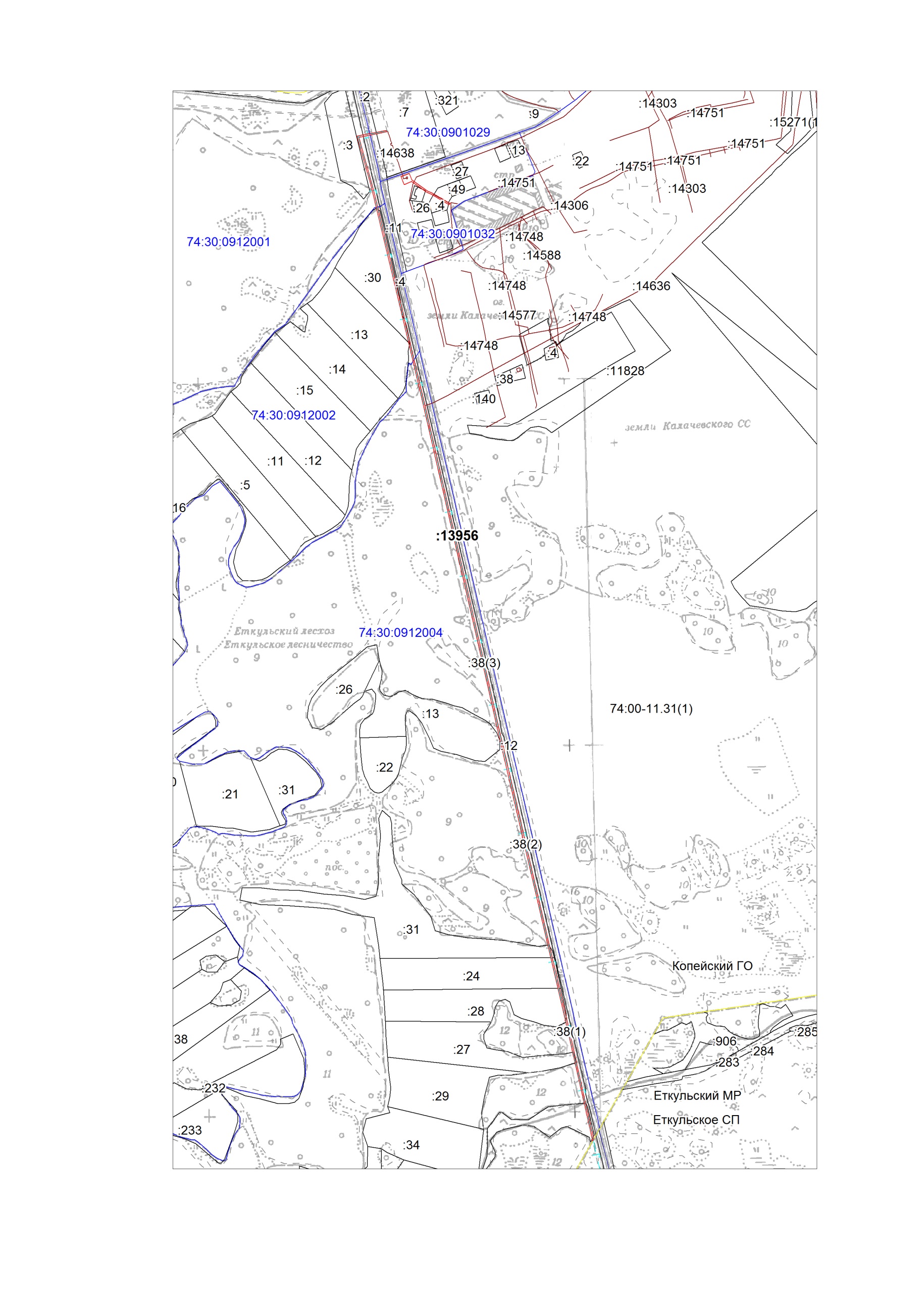 Условные обозначенияУсловные обозначенияграница предполагаемого к использованию участка земель       74:30:0912004номер кадастрового квартала